Open Podium Kamermuziek Gouda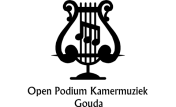 In de aula van het scholencomplex Driestar Educatief, Burgemeester Jamessingel 2, 2803PD GoudaAutomobilisten kunnen gebruik maken van het parkeerterrein van de Driestar.Te spelen muziek opgeven bij secretaris Peter de Wit. Email: secretaris.OPKG@gmail.com   (tel. 06-53.64.37.06)PROGRAMMA speelavond 8 februari 2019 Aanvang 20.00 uur (zaal open: 19.30 uur)Volgende speelavonden zijn op 12 april (waarvoor we speciaal jonge muzikanten uitnodigen) en 14 juni.De kamermuziek speelavonden kunnen wij organiseren dankzij donaties.Word ook donateur !  Vanaf € 15,-  per jaar op NL84 INGB 0002 9858 17 t.n.v. Open Podium Kamermuziek Gouda.naam:	…………………………..…………………………..…………………………..………………adres	…………………………..…………………………..…………………………..………………postcode/plaats:	………………..…………………………..…………………………..………………………….telnr.:	…………………………………………	email: ……………………………………………..1Georg Friedrich Händel(1685-1759)The Arrival of the Queen of ShebaMartin vd PuijlGerard Kienspiano quatre-mains2Joke VerdooldInori no Wa Joke Verdoold shakuhachi(2018)Albert Jan Schoutenviool3Rudolf LerichSonatine voor Fluit en Piano (G-klein)Jan Baneke  Renée de Visserfluit pianoMichio Miyagi(1894-1956)Haru No Umi (De zee in de lente)4Felix Mendelssohn The roseRichard Stoetenpiano en mondharmonicaWolfgang A. Mozart On La belle FrançoisepianoIrish songLovely banks of the folieen melodicaJ. LipsBarcarolleen mondharmonicaWolfgang A. Mozart Berceuseen mondharmonicaPauze5Goffredo Petrassi(1904-2003)Dialogo Angelico, per due flauti (1951)Marjanne RoeleveldfluitAnneke Bangmafluit6Frédéric Chopin(1810-1849)Prelude Op. 28, No. 6Lento assaiPeter de WitpianoNocturne Op. 15, No 3(G klein)7Georg Friedrich HändelVertrek van de koningin !Martin vd PuijlGerard Kienspiano quatre-mains